Положениео проведении ХIII Всероссийской акции «Добровольцы – детям»1. Общие положения1.1. Настоящее Положение устанавливает порядок проведения в         2024 году XIII Всероссийской акции «Добровольцы - детям» (далее – Акция).1.2. Акцию организует Фонд поддержки детей, находящихся в трудной жизненной ситуации (далее – Фонд), совместно с Общественной палатой Российской Федерации, Детским медийным объединением «Бумеранг», Федеральным государственным бюджетным образовательным учреждением высшего образования «Волгоградский государственный социально-педагогический университет». 1.3. Акция проводится Фондом в партнерстве 
с органами исполнительной власти субъектов Российской Федерации и при поддержке Совета Федерации Федерального Собрания Российской Федерации.1.4. В целях подготовки и проведения Акции формируется Организационный комитет Акции (далее – Оргкомитет). В состав Оргкомитета входят представители федеральных и региональных органов государственной власти, общественных организаций, некоммерческих организаций.1.5. Цель Акции – содействие развитию добровольческих инициатив, в том числе детских, по оказанию помощи и поддержки детям и семьям с детьми, находящимся в трудной жизненной ситуации, ветеранам Великой Отечественной войны, труженикам тыла, пожилым одиноким людям, нуждающимся во внимании и уходе, а также участникам специальной военной операции и членам их семей.1.6. Благополучатели акции: - дети, находящиеся в трудной жизненной ситуации, дети-сироты и дети, оставшиеся без попечения родителей; дети с ограниченными возможностями здоровья; дети, находящиеся  в конфликте с законом;- лица из числа детей-сирот и детей, оставшихся без попечения родителей, в возрасте от 18 до 23 лет; - семьи с детьми, находящиеся в трудной жизненной ситуации и социально опасном положении; - семьи, принявшие на воспитание детей-сирот и детей, оставшихся без попечения родителей;- дети из многодетных семей; - молодые семьи с детьми;- дети из неполных семей;- ветераны Великой Отечественной войны, труженики тыла, пожилые одинокие люди, нуждающиеся во внимании и уходе;- участники специальной военной операции и члены их семей, в том числе несовершеннолетние дети.1.7. Участники Акции:-дети-добровольцы, в т.ч. дети, находящиеся в трудной жизненной ситуации;- семьи с детьми, инициативные группы граждан; - «серебряные» волонтеры;- государственные, муниципальные организации разной ведомственной принадлежности; некоммерческие организации и партнерства; общественные организации и объединения, ассоциации (союзы), в том числе добровольческие, детские, молодежные, студенческие, творческие, спортивные и др.;- коммерческие организации.1.8. Число участников Акции не ограничено. 2. Порядок организации и проведения Акции2.1. Акция проводится в период с 15 апреля по 15 сентября 2024 года.2.2. Акция имеет свою атрибутику (Приложение 1).2.3. Информационное сообщение о проведении Акции, Положение об Акции, логотип Акции размещаются на сайте Фонда 
www.fond-detyam.ru в разделе «Всероссийская акция «Добровольцы – детям», подраздел «2024 год».2.4. Организация Акции в субъекте Российской Федерации осуществляется органом исполнительной власти субъекта Российской Федерации в сфере социальной защиты и социального обслуживания.2.5. Для участия в Акции представитель органа исполнительной власти субъекта Российской Федерации в сфере социальной защиты и социального обслуживания подаёт заявку посредством заполнения электронной формы на электронной платформе Фонда с 15 по 30 апреля 2024 года. Ссылка на электронную форму размещается на сайте Фонда
www.fond-detyam.ru в разделе «Всероссийская акция «Добровольцы – детям», подраздел «2024 год» не позднее 14 апреля 2024 года. 2.6. Заявка содержит информацию о региональном организаторе Акции, участниках, мероприятиях, планируемых к проведению в субъекте Российской Федерации в рамках Акции (Приложение 2).2.7. Заявки в бумажном виде или направленные на электронную почту Фонда к рассмотрению не принимаются.2.8. Реестр поступивших заявок размещается на сайте Фонда 
www.fond-detyam.ru (раздел «Всероссийская акция «Добровольцы – детям», подраздел «2024 год»). 2.9. Участники Акции обеспечивают информационное освещение Акции  через СМИ, сайты и социальные сети, размещают перечень реализуемых в рамках Акции мероприятий и проектов в субъекте Российской Федерации, материалы о ходе проведения Акции, другое.2.10. Участники Акции широко используют атрибутику Акции (название, логотип) при информировании общественности о проведении Акции в субъекте Российской Федерации и на организуемых в рамках Акции мероприятиях.2.11. Фонд имеет право на использование, а также распространение и тиражирование материалов, поступивших от участников Акции.2.12. Фонд не осуществляет финансирование мероприятий, реализуемых участниками в рамках Акции.2.13. Акция включает в себя следующие события:3. Рекомендуемые направления действий. Номинации Акции3.1. В целях популяризации Акции рекомендуется организовать публичные мероприятия регионального уровня в рамках старта Акции и по итогам её проведения.3.2. Для достижения цели Акции участники Акции организуют мероприятия с учетом следующих номинаций:3.2.1. «Помощь другу» – успешные практики детского добровольчества в поддержку сверстников, находящихся в трудной жизненной ситуации;3.2.2. «Помогаем всей семьёй» - успешные практики семейного добровольчества (с участием несовершеннолетних детей), направленные на решение социальных проблем и улучшение качества жизни местного сообщества;3.2.3. «Забота в каждый дом» – успешные практики поддержки детей и семей с детьми в трудной жизненной ситуации;3.2.4. «Школа добра» – успешные практики вовлечение детей, воспитанников учреждений для детей-сирот и детей, оставшихся без попечения родителей, детей-инвалидов, детей, находящихся в конфликте с законом, в добровольческую деятельность;3.2.5. «Связь поколений» – успешные практики объединения детей-добровольцев и «серебряных» волонтёров для оказания помощи и поддержки детям и семьям с детьми, находящимся в трудной жизненной ситуации;3.2.6. «От сердца к сердцу» – успешные практики, направленные на оказание детьми-добровольцами помощи ветеранам Великой Отечественной войны, труженикам тыла, пожилым одиноким людям, нуждающимся во внимании и уходе.3.2.7. «Для СВОих» – успешные практики детского добровольчества по оказанию поддержки участникам специальной военной операции и членам их семей, в том числе несовершеннолетним детям; 3.2.8. «Выбираем профессию» – успешные практики (включая студенческие добровольческие инициативы) содействия детям, находящимся в трудной жизненной ситуации, в профессиональной ориентации, выборе профессии, профессиональном становлении.4. Подведение итогов и определение лидеров Акции4.1. По окончании Акции в субъекте Российской Федерации подводятся итоги проведения Акции, определяются и награждаются почетными дипломами региональные лидеры Акции по номинациям. Макеты почетных дипломов доступны для скачивания в электронном виде с Интернет-сайта Фонда www.fond-detyam.ru (раздел «Добровольцы – детям», подраздел «2024 год»), начиная с 15 сентября 2024 года.4.2. Итоги участия в Акции и информацию о 3-х наиболее отличившихся региональных лидерах Акции (не более одного на номинацию) направляется посредством заполнения электронной формы на электронной платформе Фонда с 15 по 30 сентября 2024 года (Приложение 3).Ссылка на электронную форму размещается на сайте Фонда 
www.fond-detyam.ru в разделе «Всероссийская акция «Добровольцы – детям», подраздел «2024 год» не позднее 14 сентября 2024 года. 4.3. Лидеры Акции определяются по каждой номинации из числа региональных лидеров.4.4. При определении лидеров Акции оцениваются:- социальная значимость добровольческой практики;- логическая связь между проблемой, целью и мероприятиями добровольческой практики;-  достигнутые результаты и эффекты деятельности;- адресность.4.5. Фонд оставляет за собой право не рассматривать информацию, не отвечающую требованиям настоящего Положения. 4.6. Информация об итогах и перечень лидеров Акции размещаются на сайте Фонда www.fond-detyam.ru в разделе «Добровольцы – детям» подраздел «2024 год» в срок до 5 декабря 2024 года.4.7. Лидеры Акции награждаются дипломами. Награждение лидеров Акции состоится в Совете Федерации Федерального собрания Российской Федерации в преддверии Дня добровольца (волонтера). Приложение № 1 
к Положению о проведении 
ХIII Всероссийской акции 
«Добровольцы – детям»Логотип XIII Всероссийской акции «Добровольцы-детям»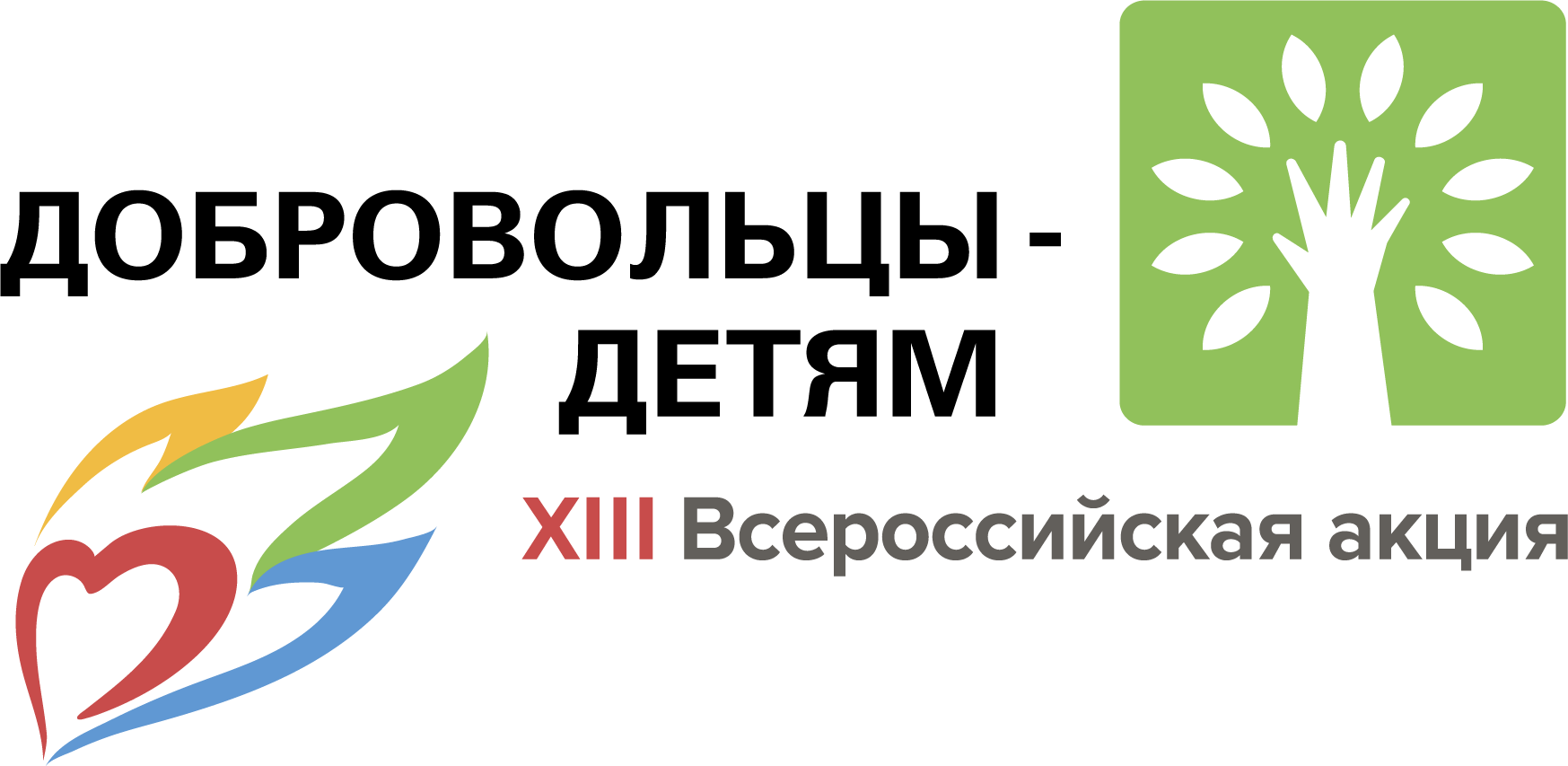 ШАБЛОН ЗАЯВКИ НА УЧАСТИЕ В ХIII ВСЕРОССИЙСКОЙ АКЦИИ «ДОБРОВОЛЬЦЫ – ДЕТЯМ»Раздел 1. ИНФОРМАЦИЯ ОБ ОРГАНИЗАТОРЕ АКЦИИ Раздел 2. ОБЩАЯ ИНФОРМАЦИЯ О МЕРОПРИЯТИЯХ АКЦИИ В СУБЪЕКТАХ РОССИЙСКОЙ ФЕДЕРАЦИИПериодПериодСодержание мероприятийначалоокончаниеСодержание мероприятийапрельапрельСтарт Всероссийской акции «Добровольцы-детям»15 апреля30 апреляПрием заявок на участие во Всероссийской акции «Добровольцы-детям» от органов исполнительной власти субъектов Российской Федерации на электронной платформе Фонда15 апреля15 сентябряПроведение мероприятий Акции в субъектах Российской Федерации15 сентября30 сентябряПрием информации об итогах проведения Акции и региональных лидерах Акции на электронной платформе ФондасентябрьноябрьЭкспертная оценка добровольческих практик, реализованных в рамках Акции в субъектах Российской ФедерациидекабрьдекабрьПодведение итогов Всероссийской акции. Награждение лидеров в Совете Федерации Федерального Собрания Российской ФедерацииПриложение № 2 
к Положению о проведении 
ХIII Всероссийской акции 
«Добровольцы – детям»Наименование субъекта Российской Федерации Наименование органа исполнительной власти субъекта Российской Федерации, обеспечивающего проведение Всероссийской акции на территории субъекта Российской Федерации  ФИО руководителя органа исполнительной власти субъекта Российской Федерации, должностьПочтовый адрес органа исполнительной власти субъекта Российской ФедерацииАдрес электронной почты органа исполнительной власти субъекта Российской ФедерацииФИО, должность  представителя органа исполнительной власти субъекта Российской Федерации, ответственного за проведение региональных мероприятий АкцииРабочий и мобильный телефон представителя органа исполнительной власти субъекта Российской ФедерацииАдрес электронной почты представителя органа исполнительной власти субъекта Российской Федерации2.1.Планируемое количество участников добровольческой деятельностиПланируемое количество участников добровольческой деятельности2.1.Всего:2.1.В том числе:В том числе:2.1.Учреждения социального обслуживания, работающие с детьми, находящимися в трудной жизненной ситуации, в том числе нуждающимися в помощи; 2.1.Другие учреждения социальной сферы (образования, культуры, спорта, молодежной политики);2.1.Общественные организации, в том числе добровольческие;2.1.Добровольческие группы, сформированные для участия в акции, включая студенческие и детские;2.1.Добровольцы, проявившие личные инициативы;2.1.Иные организации (указать, какие)2.2.Планируемое число добровольцев, участвующих в проведении мероприятий АкцииПланируемое число добровольцев, участвующих в проведении мероприятий Акции2.2.Всего:2.2.В том числе дети, находящиеся в трудной жизненной ситуации2.2.Из них:Из них:2.2.Выпускники организаций для детей-сирот, дети-сироты и дети, оставшиеся без попечения родителей2.2.Дети-инвалиды и дети с ограниченными возможностями здоровья2.2.Дети, состоящие на различных видах профилактического учета2.3.Планируемое число благополучателей АкцииПланируемое число благополучателей Акции2.3.Всего:2.3.В том числе:В том числе:2.3.Дети, находящиеся в государственных учреждениях, осуществляющих стационарное социальное обслуживание2.3.Семьи с детьми, находящиеся в трудной жизненной ситуации2.3.Ветераны Великой Отечественной войны, труженики тыла, пожилые одинокие люди, нуждающиеся во внимании и уходе2.3.Участники специальной военной операции и члены их семей, в том числе несовершеннолетние дети2.4.Число мероприятий, планируемых к реализации в период проведения АкцииЧисло мероприятий, планируемых к реализации в период проведения Акции2.4.Всего:2.4.В том числе по номинациям:В том числе по номинациям:2.4.НОМИНАЦИЯ «ПОМОЩЬ ДРУГУ»Успешные практики детского добровольчества в поддержку сверстников, находящихся в трудной жизненной ситуацииНОМИНАЦИЯ «ПОМОЩЬ ДРУГУ»Успешные практики детского добровольчества в поддержку сверстников, находящихся в трудной жизненной ситуации2.4.Общее число мероприятий, планируемых к реализации2.4.Общая планируемая численность благополучателей, в том числе детей2.4.Планируемая численность добровольцев, вовлеченных в мероприятия, в том числе детей2.4.Краткое описание планируемой деятельности в рамках номинации2.4.НОМИНАЦИЯ «Помогаем всей семьёй»Успешные практики семейного добровольчества (с участием несовершеннолетних детей), направленные на решение социальных проблем и улучшение качества жизни местного сообществаНОМИНАЦИЯ «Помогаем всей семьёй»Успешные практики семейного добровольчества (с участием несовершеннолетних детей), направленные на решение социальных проблем и улучшение качества жизни местного сообщества2.4.Общее число мероприятий, планируемых к реализации2.4.Общая планируемая численность благополучателей, в том числе детей2.4.Планируемая численность добровольцев, вовлеченных в мероприятия, в том числе детей2.4.Краткое описание планируемой деятельности в рамках номинации2.4.НОМИНАЦИЯ «Забота в каждый дом»Успешные практики поддержки детей и семей с детьми в трудной жизненной ситуацииНОМИНАЦИЯ «Забота в каждый дом»Успешные практики поддержки детей и семей с детьми в трудной жизненной ситуации2.4.Общее число мероприятий, планируемых к реализации2.4.Общая планируемая численность благополучателей, в том числе детей2.4.Планируемая численность добровольцев, вовлеченных в мероприятия, в том числе детей2.4.Краткое описание планируемой деятельности в рамках номинации2.4.Номинация «Школа добра»Успешные практики вовлечение детей, воспитанников учреждений для детей-сирот и детей, оставшихся без попечения родителей, детей-инвалидов, детей, находящихся в конфликте с законом, в добровольческую деятельностьНоминация «Школа добра»Успешные практики вовлечение детей, воспитанников учреждений для детей-сирот и детей, оставшихся без попечения родителей, детей-инвалидов, детей, находящихся в конфликте с законом, в добровольческую деятельность2.4.Общее число мероприятий, планируемых к реализации2.4.Общая планируемая численность благополучателей, в том числе детей2.4.Планируемая численность добровольцев, вовлеченных в мероприятия, в том числе детей2.4.Краткое описание планируемой деятельности в рамках номинацииНоминация «Связь поколений»Успешные практики объединения детей-добровольцев и «серебряных» волонтёров для оказания помощи и поддержки детям и семьям с детьми, находящимся в трудной жизненной ситуацииНоминация «Связь поколений»Успешные практики объединения детей-добровольцев и «серебряных» волонтёров для оказания помощи и поддержки детям и семьям с детьми, находящимся в трудной жизненной ситуацииОбщее число мероприятий, планируемых к реализацииОбщая планируемая численность благополучателей, в том числе детейПланируемая численность добровольцев, вовлеченных в мероприятия, в том числе детейКраткое описание планируемой деятельности в рамках номинацииНоминация «От сердца к сердцу»Успешные практики, направленные на оказание детьми-добровольцами помощи ветеранам Великой Отечественной войны, труженикам тыла, пожилым одиноким людям, нуждающимся во внимании и уходеНоминация «От сердца к сердцу»Успешные практики, направленные на оказание детьми-добровольцами помощи ветеранам Великой Отечественной войны, труженикам тыла, пожилым одиноким людям, нуждающимся во внимании и уходеОбщее число мероприятий, планируемых к реализацииОбщая планируемая численность благополучателей Планируемая численность добровольцев, вовлеченных в мероприятия, в том числе детейКраткое описание планируемой деятельности в рамках номинацииНоминация «Для СВОих»Успешные практики детского добровольчества по оказанию поддержки участникам специальной военной операции и членам их семей, в том числе несовершеннолетним детямНоминация «Для СВОих»Успешные практики детского добровольчества по оказанию поддержки участникам специальной военной операции и членам их семей, в том числе несовершеннолетним детямОбщее число мероприятий, планируемых к реализацииОбщая планируемая численность благополучателей, в том числе детейПланируемая численность добровольцев, вовлеченных в мероприятия, в том числе детейКраткое описание планируемой деятельности в рамках номинацииНоминация «Выбираем профессию»Успешные практики (включая студенческие добровольческие инициативы) содействия детям, находящимся в трудной жизненной ситуации, в профессиональной ориентации, выборе профессии, профессиональном становленииНоминация «Выбираем профессию»Успешные практики (включая студенческие добровольческие инициативы) содействия детям, находящимся в трудной жизненной ситуации, в профессиональной ориентации, выборе профессии, профессиональном становленииОбщее число мероприятий, планируемых к реализацииОбщая планируемая численность благополучателей Планируемая численность добровольцев, вовлеченных в мероприятияКраткое описание планируемой деятельности в рамках номинации